Эмма Николаевна МорозюкМБОУ ДОД ДМШ г .Апатиты«Ансамбль в классе скрипки»Об авторской учебной программе «Коллективное музицирование. Класс ансамбля». Примерная программа для струнных отделений ДМШ и ДШИ. Инструмент «Скрипка». – М., 2006. Автор-составитель – Эмма Николаевна Морозюк (преподаватель ДМШ г. Апатиты, Мурманская обл., Россия) 	Учебная программа «Коллективное музицирование. Класс ансамбля». Примерная программа для струнных отделений ДМШ и ДШИ. Инструмент «Скрипка» разработана преподавателем Э.Н.Морозюк и прошла многолетнюю экспериментальную практику в её классе в ДМШ г. Апатиты.В 2005 году программа рекомендована Методическим отделом Мурманского музыкального училища для работы в ДМШ области. (Рецензия преподавателя струнного отдела ММУ Т.Ф. Беляевой). В 2006 г. программа стала победителем Всероссийского конкурса на лучшие образовательные программы для школ искусств и опубликована Федеральным Научно-Методическим Центром по художественному образованию (г. Москва) для ДМШ и ДШИ РФ (Рецензент – М.И.Кесельман преп. Московской консерватории и музыкального колледжа при консерватории).Пояснительная записка. Образовательная программа «Ансамбль скрипачей» предлагается как новый вариант организации занятий с ансамблем скрипачей учащихся на струнных отделениях в детских музыкальных школах и детских школах искусств по предмету «Коллективное музицирование. Класс ансамбля».	Программа предоставляет возможность педагогам отделения выбрать любой вариант организации ансамблей: или предлагаемый – в классе одного педагога по  инструменту, или традиционный – общий ансамбль отделения по группам в 3-4 -х и 5-7-х классах из учащихся, обучающихся у разных педагогов, или применение на отделении обоих вариантов.	Необходимость в создании разнообразных программ для детских музыкальных школ и детских школ искусств продиктована прежде всего современными объективными условиями существования образовательных учреждений дополнительного образования детей, реализующих программы художественно-эстетической направленности. Далеко не в каждой  детской музыкальной школе контингент учащихся и преподавателей позволяет организовать на струнном отделении эффективную работу в классе ансамбля и в оркестровом классе. Не во всех школах есть класс виолончели, и есть несколько педагогов по классу скрипки. Последнее время (в том числе, по объективным обстоятельствам) возникают серьезные проблемы приема детей в школу, неоднородности контингента учеников по способностям и другие организационные и методические проблемы. С другой стороны, развивается и обновляется методика музыкального преподавания. Образовательные программы, изданные десятки лет назад, требуют обновления. Программа по классу ансамбля для скрипачей и виолончелистов, изданная в 1969 году, содержит ценный материал, но уже требует репертуарных  дополнений и более детальной разработки по формированию ансамбля с позиций новых условий работы музыкальных школ.В представленной программе разработан вариант работы с ансамблем скрипачей в классе одного преподавателя по предмету «Скрипка». В программе используются учебные часы, рекомендуемые учебными планами для занятий ансамблем; группы ансамбля формируются преподавателем из всех учеников своего класса с учетом их возраста, способностей, возможности посещать занятия. Особое внимание в программе акцентируется на следующих методических   и организационных принципах:взаимосвязь предметов «Инструмент»,  «Музицирование» и «Класс ансамбля»; преемственность их репертуара и методов работы во всех возрастных группах; участие в ансамбле всех учеников класса разного возраста и разных индивидуальных способностей;занятия в ансамбле с первого года обучения; применение развивающих методов обучения и творческого музицирования; гибкость в подборе репертуара и методах работы; реализацию творческих возможностей ученика.Программа стремится уйти от единообразия и усредненности в построении образовательного процесса. Она соответствует новому направлению «Примерных учебных планов образовательных программ по видам музыкального искусства для детских школ искусств» ., предлагающему три уровня реализации образовательных программ: общего художественно-эстетического, повышенного и уровня допрофессиональной подготовки. 	Программа опирается на образовательные программы по струнным инструментам, оркестру и струнному ансамблю разных лет издания, рекомендованных МК СССР, МК РФ, Федеральным агентством по культуре и кинематографии, а также вносит изменения и дополнения, направленные на более эффективную организацию учебного процесса.	Программа состоит из пояснительной записки, методических рекомендаций, репертуарного списка для разных возрастных групп учащихся различной степени сложности и списка методической литературы. Особое внимание обращено на педагогические принципы подбора учебного материала для младшей группы ансамбля.Задачи класса ансамбля. Известные педагоги скрипачи всегда придавали большое значение участию учеников струнных отделений детских музыкальных школ в ансамблях и оркестрах. Значение ансамбля скрипачей как систематического предмета отмечается во всех образовательных программах для классов скрипки и альта разных лет, программах оркестрового класса и класса ансамбля. Коллективная игра в ансамбле приносит огромную пользу на всех ступенях обучения и развития учащихся струнных отделений. Ансамбли скрипачей украшают и обогащают концерты учащихся музыкальных школ.Занятия в классе ансамбля отвечают современным задачам детских музыкальных школ:формирование начальных умений и навыков работы с музыкальным текстом с целью приобщения учащихся к мировой музыкальной культуре;обучение навыкам коллективного музицирования для дальнейшей музыкальной деятельности после окончания школы;подготовка одаренных детей к участию в профессиональных ансамблях и оркестрах.В классе ансамбля учащиеся знакомятся с лучшими образцами классической и современной музыки, расширяют свой музыкальный кругозор.В классе ансамбля формируются следующие умения и навыки:умение слышать музыку, исполняемую ансамблем в целом и отдельными группами, слышать звучание темы, подголосков, сопровождения;умение исполнять свою партию грамотно, следуя замыслу композитора и руководителя ансамбля;умение аккомпанировать солистам;умение рассказать об исполняемом произведении;умение применять и совершенствовать исполнительские навыки и теоретические знания, полученные на уроках по инструменту и других предметах;навыки чтения с листа, импровизации (элементы импровизации), самостоятельного разбора новых произведений;Занятия в классе ансамбля должны способствовать развитию у учащихся ритмического, мелодического и гармонического слуха, музыкальной памяти, развитию творческих навыков и, главное, прививать интерес и любовь к музыке и своему инструменту, а также способствовать формированию основ самостоятельной музыкальной деятельности.Формированиие ансамбля. В новых примерных  учебных планах образовательных программ по видам музыкального искусства для детских школ искусств предмету «Коллективное музицирование» на отделениях инструментального музицирования и музыкального исполнительства отводится по 7-летним и 5-летним образовательным программам в 1- 4 (1-3)  классах – по 1 часу в неделю, в 5-7 (4-5) классах – 3 часа в неделю. В 8(6) классе - 1 час в неделю. Состав групп предлагается в оркестре в среднем  6 человек, по другим формам коллективного музицировния – от 2-х человек. Также, на занятия оркестром или ансамблем рекомендуется отводить не менее 2-х часов в неделю, а 1 час использовать, например, на занятие камерным ансамблем. В 1-2 х классах, как и ранее, основной формой коллективного музицирования рекомендуются занятия хором, вероятно, из соображений ограниченных исполнительских возможностей начинающих струнников для участия в ансамбле (это отмечено в «Программе по хоровому классу» 1998 года издания, стр.5). Также вводится новый предмет «Музицирование», который включает в себя обучение чтению с листа, подбору по слуху, импровизацией, ансамблем. Отводится на этот предмет индивидуально каждому ученику по 0,5 час. в неделю в 1-5 х классах и 1 час «Игра в ансамбле» в 6-7 х классах.Также новые учебные планы (2001 и 2005 годов) предлагают с 1 по 7 класс 1 урок в неделю предмет «по выбору»: ритмика, импровизация, подбор по слуху, ансамбль и др. Таким образом, школьные нормативные документы дают возможность организовать на струнном отделении работу с ансамблем в разных возрастных и разных по количеству учащихся группах. Учитывать при этом контингент учащихся и педагогов.В последние годы существует проблема с набором учащихся в класс скрипки и виолончели. Это вынуждает принимать детей без учета их музыкальных, физических, интеллектуальных данных. Неоднородность контингента учащихся усложняет как основную, так и ансамблевую работу в классах. Загруженность учащихся в общеобразовательных школах также создает дополнительные проблемы с организацией репетиций в объединенных ансамблях отделения из учеников разных педагогов. 	Актуальной для преподавателя становится форма работы с ансамблем своих учеников с первых лет обучения игре на инструменте. Именно такую форму работы с ансамблем предлагает данная программа.	Занятия учеников ансамблем в классе  преподавателя по инструменту имеют следующие преимущества. 	Во-первых, занятия в ансамбле являются продолжением работы в классе по инструменту  и помогают решать с учеником одни и те же задачи учебного процесса, поднимают исполнительский уровень по обоим предметам. 	Во-вторых, решается проблема контроля посещаемости в классе ансамбля, качества выучивания партий сводится к минимуму из-за регулярного общения преподавателя с учениками. 	В-третьих, систематическая работа педагога с учениками своего класса в ансамбле с первых лет обучения и до выпускного класса позволяет создать в школе сплоченный музыкальный коллектив со своими исполнительскими традициями. 	В-четвертых, детский музыкальный коллектив класса более мобилен в концертной и творческой деятельности, так как имеет в репертуаре произведения разной степени сложности разнообразного содержания. Ученики класса в любое время могут объединяться для выступлений в разные группы, начиная с дуэтов.На простом материале начинающего скрипача  можно работать и с группой учеников. В программе «Скрипка, альт, виолончель» .  официально признается групповой метод работы на уроках в первые годы обучения: «В подготовительной группе, 1 и 2 классах наряду с традиционной формой проведения урока возможны также мелкогрупповые формы, при которых время урока целиком (или какая-либо его часть) используется на занятия с двумя-тремя учениками одновременно. Это дает педагогу возможность работать эффективнее и больше внимания уделять развитию навыков чтения нот с листа, транспонированию, подбору по слуху, ансамблевой игре, а также расширению музыкального кругозора учащихся». (Стр.3).Практика показывает, что перечисленные формы работы удобнее вести не на уроках по инструменту, а на отдельных занятиях младшей группы ансамбля класса и уроках музицирования. Сочетание группового и индивидуального метода работы в классе скрипки  применяется уже несколько десятилетий в знаменитой японской школе скрипачей Ш.Сузуки. В нашей стране эти методы давно применяют известные педагоги-методисты Э.Пудовочкин (г.Владимир), С.О.Мильтонян (г.Тверь), Г.С.Турчанинова (г. Новосибирск), О.Н.Щукина (г. Вологда) и др. Новые методические подходы в работе с ансамблем начинающих скрипачей позволяют сформировать младшую группу ансамбля, несмотря на их ограниченные исполнительские возможности. Для учащихся средних способностей, игра в ансамбле становится, нередко, единственной возможностью участвовать в концертном выступлении. В данной программе предлагается модель организации ансамбля скрипачей из учеников одного класса, требующая от педагога определенной гибкости в формировании групп и подборе репертуара, но дающая возможность всем ученикам класса независимо от их способностей участвовать со своим инструментом в музыкальном коллективе и концертной жизни школы. При отсутствии в детской музыкальной школе оркестра ученики посещают у своего педагога по классу скрипки, альта или виолончели класс ансамбля. Класс каждого преподавателя музыкальной школы состоит из учеников разного возраста и разных способностей, от дошкольников до старшеклассников. Ученики класса, как правило,  распределяются в ансамбле на три возрастные группы: младшая, средняя и старшая. Количество и состав групп зависит от ежегодно меняющегося контингента учеников в классе. Деление на возрастные группы имеет исключительно учебные задачи. В каждой группе желательно сохранять количество участников от 4-х до 6-ти человек. При распределении на группы учитывается возраст, исполнительские возможности учащихся, возможности посещения занятий. Жесткое деление на классы в группах не обязательно. В младшей группе участвуют дети с первых лет обучения. Нередко это дети 4-5 лет. 	Младшая и средняя группы  занимаются по 1 уроку в неделю. Старшая группа – 3 урока в неделю. Как вариант, практикуются занятия старшей  группы до 6-ти человек – 2 урока и с группой от 2-х человек  (камерный ансамбль) - 1 урок в неделю. Все занятия класса ансамбля проходят с концертмейстером-пианистом. Каждый ученик класса имеет возможность играть  в ансамбле с любым учеником или педагогом на уроках по предмету «Музицирование» по 0,5 урока в неделю  и на уроках по инструменту, если произведение входит в программу по этому предмету. Занятия ансамблем могут проводиться и на уроках предмета по выбору 0,5 урока в неделю. Помимо этого проводятся сводные репетиции, где собираются все группы ансамбля класса в один разновозрастной ансамбль и исполняют программу, в которой партии доступны всем участникам. Большой ансамбль скрипачей всегда производит яркое впечатление на концертах учеников класса и приносит большую радость и участникам, и слушателям. 	Такая модель организации ансамбля класса возможна для каждого преподавателя отдела, как возможно и объединение в школьных концертах ансамблей нескольких педагогов с одним общим репертуаром.	Задачи преподавателя.Руководитель ансамбля должен, прежде всего, быть педагогом и понимать психологию детского коллектива, учитывать возрастные особенности учащихся младших и старших групп, воспитывать чувство товарищества, уважения друг к другу, сознательную творческую дисциплину с самого раннего возраста. Каждый ученик должен ответственно относиться к организации занятий: подготовка партий, пультов, настройка инструментов, знание своего места во время исполнения. На уроках ансамбля ученики могут играть стоя или сидя, как в оркестре.Умение учеников слушать руководителя с первого слова и жеста приходит не сразу. Руководитель ансамбля должен стремиться к контакту с учениками разных возрастов, уметь на занятиях просто, доступно и конкретно объяснять свои требования, продолжать  работу, начатую с этими учениками в классе по инструменту. На занятиях должны присутствовать и образные сравнения, и юмор, и поощрительное слово, и требовательность. Доброжелательная атмосфера репетиции позволяет переживать достойно свои ошибки даже слабому ученику. Во время игры в коллективе все ритмические, штриховые, интонационные и другие ошибки выявляются мгновенно. Доброжелательная обстановка во время работы активизирует волю к их исправлению. В музыкальном коллективе у детей быстрее развивается мышление и воображение, формируется находчивость и  сообразительность. Более слабый ученик  подтягивается, более сильный - облагораживает игру в ансамбле. В ансамбле учеников класса одного преподавателя совершенствуются навыки, полученные на уроках по инструменту и по музицированию. Руководителю ансамбля необходимо в каждой группе разрабатывать план учебного процесса, выстраивая задания от простого к сложному. Так, в начале учебного года повторяется и разучивается более легкий репертуар, ранее пройденный на уроках по классу скрипки, альта или виолончели. На занятиях необходимо распределять время на закрепление старого репертуара, разбор нового и чтение с листа.В работе над произведением основное внимание педагога должно быть направлено на работу над чистой интонацией, выработку единого чувства ритма и  ровного пульса, на выполнение единых штрихов, динамических оттенков, на соблюдение единой аппликатуры, синхронности при взятии звука и равновесия в звучании голосов. Но, овладевая технической грамотой, следует подчинять её  задачам выразительности исполнения, образному содержанию музыки. Учащихся необходимо познакомить с автором произведения, особенностями выразительных средств, музыкальным содержанием, стилевыми особенностями, формой и некоторыми формообразующими средствами. В работе с ансамблем лучше использовать аналитический, развивающий метод обучения, а не традиционный - «делай, как сказано». В творческом поиске оттенков звука и качества штрихов, темпов пьес и самостоятельном решении этих и других задач, каждый ученик проявляет себя активнее  и не скучает на занятиях. Так, работая над фразировкой, можно играть каждую фразу «цепочкой» (по очереди каждый ученик), добиваясь выразительности звука или качества штриха; устраивать конкурс «Кто сыграет интереснее этот эпизод?». Для развития чувства ритма полезно играть различные ритмические упражнения, поручая разным ученикам или группам исполнять одновременно различные длительности, предварительно проговаривая их ритмослогами. Для развития творческих  навыков - сочинять к коротким пьесам ритмические  и мелодические импровизации или  несложный второй голос.	Главная задача преподавателя и в классе по инструменту, и в классе ансамбля – заинтересовать детей занятиями на скрипке. 	Целью занятий должны быть, прежде всего, переживание музыки, радость музицирования, развитие творческих способностей. Задачи освоения техники игры, музыкальной грамоты и организационные вопросы ансамбля должны быть подчинены этой цели.     Работа с младшей группой ансамбля класса имеет свою специфику. Она связана со сложностью освоения скрипки и  музыкальной грамоты, а также особенностями психики начинающих учеников и неоднородностью по возрасту и способностям.Самая доступная форма участия в ансамбле начинающих скрипачей – это исполнение метроритмического рисунка стихов к детским пьесам-песенкам на открытых струнах пиццикато (щипком) или смычком. Первые ритмические партии ансамбля могут быть записаны крупными нотами или рисунками (цветы, ягоды и т.п.) в виде нот на листах альбома без нотных линеек. Самым маленьким ученикам можно поручить исполнять эти партии на ритмических инструментах: треугольниках, бубнах, деревянными палочками и других. В унисон на открытых струнах начинающим ученикам несложно играть такие пьесы, как «Петушок», «Козочка», «Пастушок», «Вальс куклы», «Ходит зайка», «Веселые гуси» и другие из сборников В.Якубовской, Л.Гуревич  и Н.Зиминой. Мелодии пьес с выразительным аккомпанементом фортепиано исполняют преподаватель или старшие ученики. На открытых струнах можно работать с ансамблем творчески и интересно, давая ученикам возможность выразить себя. Например, можно осваивать понятие фразировки, звуковой краски, характера музыки, исполняя каждую фразу по очереди разными динамическими оттенками и штрихами в виде диалога. Также можно помочь ученикам сочинить на открытых струнах свою музыку на любые стихи, транспонировать или импровизировать на уроке, играя разные ритмические варианты к пьесам, помочь подобрать второй голос к пьесам из репертуара старших учеников.При освоении пьес на грифе левой рукой можно исполнять ансамблем в унисон легкие мелодии пьес из любых известных скрипичных сборников. Например, из сборника «Вверх по ступенькам» В.Якубовской - «Колыбельную», «Сороку», «Часы», «Скок-поскок», «Пастушью песенку».  Все задания сначала прорабатываются на уроках по инструменту и по музицированию и исполняются наизусть.В увлекательной игровой форме с группой учеников можно продолжать начатую на уроках специальности работу над так называемой «постановкой рук» и над переходами в позиции. Разнообразный «репертуар движений» предложен в методических пособиях А.Грицюса, С.О.Мильтоняна, В.Якубовской, Л.Гуревич и Н.Зиминой, С.Шальмана.Также интересными и доступными формами работы могут быть  различные музыкальные игры типа  «Угадай звук», «Обезьянки», «Имена», где по слуху ученики повторяют на скрипке звуки, мотивы, ритмы, заданные педагогом или другими учениками.Будет интересным для учеников младшей группы тематическое объединение нескольких пьес в музыкальную сказку и выступление с ней в детском саду или в школе.Таки образом, все вышеизложенные формы и методы работы дают возможность с первых шагов обучения участвовать в ансамбле всем ученикам класса.В средней группе, как правило, участвуют ученики 3 и 4 классов, но могут быть и технически  подвинутые ученики 2 класса, а также более слабые из старших классов. Репертуар подбирается разной сложности. В начале года повторяется легкий репертуар младшей группы. Он служит своего рода упражнением для выработки свободы ансамблевого исполнения, а также материалом для совместных выступлений с младшими учениками. На этом легком материале можно продолжить выполнение творческих заданий, начатых с этими учащимися на уроках по инструменту, музицированию и класса ансамбля в младшей группе в прошлые годы. Это, прежде всего, такие творческие задания, как транспонирование в более сложные тональности с использованием разных позиций левой руки, ритмические и мелодические импровизации, сочинение простого второго голоса. Также полезно продолжить подбор по слуху мотивов, ритмов, заданных педагогом или другими учениками, заниматься чтением с листа и другими развивающими заданиями.	 Новый репертуар разучивается на уроках по классу ансамбля и по инструменту. При распределении партий учитывается  сложность голосов в каждой пьесе. В репертуар средней сложности входят такие пьесы, как:  «Хоровод» Н.Баклановой,  «Хор охотников» К.Вебера, итальянская народная песенка «Санта Лючия», «Колыбельная сверчка» Р.Паулса, «Рэгтайм  и «Мороженое»» Э.Градески, исполняемые в унисон или на два голоса.Более сложные пьесы, требующие свободного владения переходами в позиции, технической подвижности, это такие пьесы, как: П.Шольц «Непрерывное движение», П.И.Чайковский «Неаполитанская песенка», Ж.Металлиди «Мой конь» и др	В старшей группе занимаются учащиеся 5-7 и 8 классов, могут участвовать более сильные ученики из 3 и 4 классов. Отведенные на занятия 3 урока в неделю могут быть использованы на всю группу, или 1 урок в неделю может быть использован на занятия камерным ансамблем.	В старшей группе ученики, имея опыт игры в ансамбле с раннего возраста, могут исполнять репертуар разной сложности. Как правило, в этой группе учащиеся более технически подвинуты и исполняют пьесы  разных стилей на несколько голосов. Например: Менуэты Л.Бетховена, «Колыбельная Оле Лукойе» Ж.Металлиди, Серенада Ф.Шуберта, «Аве Мария» Д.Каччини,  «Юмореска» А.Дворжака. Более сильные ученики на уроках камерного ансамбля могут исполнять двойной концерт А.Вивальди ля минор,  «Каприс» А.Рубинштейна и другие более сложные произведения.  Учащиеся старшей группы владеют партиями всех групп ансамбля класса и объединяются на репетициях и концертах для исполнения определенного репертуара в общий ансамбль класса.Контроль успеваемости. Успехи учеников по классу ансамбля оценивает руководитель коллектива на контрольных уроках  в конце первого и второго полугодий. Он выставляет оценки учащимся, учитывая их достижения в навыках коллективной игры, подготовку домашних заданий, соблюдение дисциплины и содержание в порядке своих партий.	Как отмечается в программах по оркестровому классу, занятия по коллективному музицированию преследуют, прежде всего, учебные цели.  Показательные  выступления оркестра или ансамбля следует проводить один - два  раза в учебном году, рассматривая их  как отчет и проверку учебной работы. В течение учебного года с каждой группой ансамбля  рекомендуется подготовить 4-6 разнохарактерных произведений и на выступлении исполнить два из них по группам или общим ансамблем класса. Вместо концертного выступления участники ансамбля могут сдать контрольный урок в 1-м и 2-м полугодии, исполнив два произведения любой формы.Качественно подготовленную программу ансамбль может показывать на публичных просветительских концертах школы, музыкальных фестивалях, конкурсах.Основные принципы подбора репертуара. В начале каждого полугодия педагог составляет план работы класса ансамбля и представляет его на утверждение в учебную часть школы. Подбор необходимого и целесообразного репертуара для каждой группы ансамбля является ответственной задачей преподавателя. Произведения надо подбирать с учетом уровня способностей и подготовленности учащихся, а также с учетом развития их навыков в ансамблевой игре. При распределении партий  необходимо учитывать сложность голосов в каждой пьесе. Кроме подбора репертуара из опубликованных сборников, педагогу желательно уметь делать переложения пьес из сборников для других инструментов, а также делать свои обработки, добавляя к пьесам вторые  голоса разной сложности, учитывающие возможности учащихся.Учитывать надо и ежегодные изменения в составе ансамбля (уход выпускников, приход новичков). В каждой возрастной группе ансамбля должен быть интересный по содержанию репертуар разной степени технической  сложности. В младшей группе выбираются пьесы в удобных для исполнения тональностях, с простым ритмическим рисунком. Усложнение репертуара препятствует качественному освоению навыков ансамблевой игры, утомляет непосильной работой. Нет необходимости учить партии наизусть, если они трудно запоминаются. Для тренировки музыкальной памяти полезно играть без нот легкие пьесы из репертуара младших групп. Следует выбирать репертуар разный по гармоническому и инструментальному колориту, включая пьесы в унисон, на несколько голосов и с участием других инструментов. Необходимо включать в репертуар популярные произведения к традиционным праздничным концертам.	Подбирая репертуар по содержанию, следует учитывать возрастные интересы разных групп и включать как классические  произведения разных жанров, стилей, эпох, национальных школ, так и эстрадные и джазовые произведения. Повышает интерес учеников в работе подбор репертуара к тематическим концертам, а также привлечение в ансамбль скрипачей учеников других отделений и использование аккомпанемента фортепиано и синтезатора. 	На уроках по классу ансамбля нельзя ограничиваться только подготовкой к выступлениям. Необходимо регулярно заниматься чтением нот с листа, творческим музицированием, упражнениями на развитие техники исполнения, знакомиться с новыми произведениями. Для этого можно выбирать легкие произведения из популярных скрипичных сборников, исполняя их в унисон или в два голоса. 	Для сохранения стабильного качества  концертного репертуара общего ансамбля класса следует какую-то часть репертуара каждой группы сохранять неизменной и включать её в программу по инструменту. Преемственность репертуара от младших классов к старшим дает возможность творческому общению всех учеников класса, стимулирует интерес младших учащихся к исполнению более сложной  программы старшей группы.  Также единый репертуар дает возможность всем ученикам класса играть вместе в любом составе: дуэтами, небольшими группами и, наконец, объединяться в большой ансамбль класса. 	Далее приводится репертуарный список произведений для всех групп ансамбля. Список носит рекомендательный характер и включает сборники для скрипачей, наиболее доступные и наиболее употребляемые в любой музыкальной школе, а также некоторые издания последних лет. Ранее изданные сборники для ансамбля скрипачей,  для двух скрипок и камерных ансамблей педагоги найдут в программах по классу скрипки и классу ансамбля для детских музыкальных школ.Используемая литератураБерлянчик М. Основы воспитания начинающего скрипача. - СПб., 2000.Благой Д. Камерный ансамбль и различные формы коллективного музицирования. //Камерный ансамбль: Педагогика и исполнительство. - М., 1996. - С. 10-26. Труды МГК. Вып. 2, сб. 15.Бороздинов А. Инструментовка в детском оркестре. // Искусство в школе.- 1998 .  № 2.- С.40.Васкевич В.С. К разработке теоретических основ формирования оркестрового мастерства в начальной стадии музыкального образования.//Музыкальное образование на пороге ХХI века. : Материалы Рос. науч.-практич. конф. -  Оренбург, 1998. - С. 71.Гертович Р. Оркестр в детской музыкальной школе: Вопросы организации руководства. //Вопросы музыкальной педагогики.-  М.: Музыка, 1986.   Вып. 7. - С. 154.Готлиб А.Д. Основы ансамблевой техники.-  М.: Музыка, 1971.Зеленин В.М. Работа в классе ансамбля. - Минск, 1979.Камерный ансамбль: Педагогика и исполнительство./Ред. К.Х. Аджемов. - М.: Музыка, 1979. Вып.1.Куус И. Коллективное музицирование в ДМШ и его значение в музыкальном воспитании учащихся.//Вопросы методики начального музыкального образования. - М., 1981.- С. 91.Маневич Р.И. В классе скрипичного ансамбля. //Из опыта воспитательной работы в ДМШ. - М., 1969. - С. 81.Мильтонян С.О. Педагогика гармоничного развития скрипача. - Тверь, 1996.Мордкович Л. Детский музыкальный коллектив: Некоторые аспекты работы на примере ансамбля скрипачей.//Вопросы музыкальной педагогики. -  М., 1986. Вып.7. -  С.136.Свирская Т. Опыт работы в классе скрипичного ансамбля. // Вопросы музыкальной педагогики. -  М.,1980. Вып.2. - С. 137.Сондецкис С. Из опыта работы со школьным оркестром. //Музыкальное воспитание в СССР. - М., 1985.  Вып. 2. - С. 130.Турчанинова Г. Организация работы скрипичного ансамбля.//Вопросы музыкальной педагогики. - М., 1980. Вып.2 - С. 155.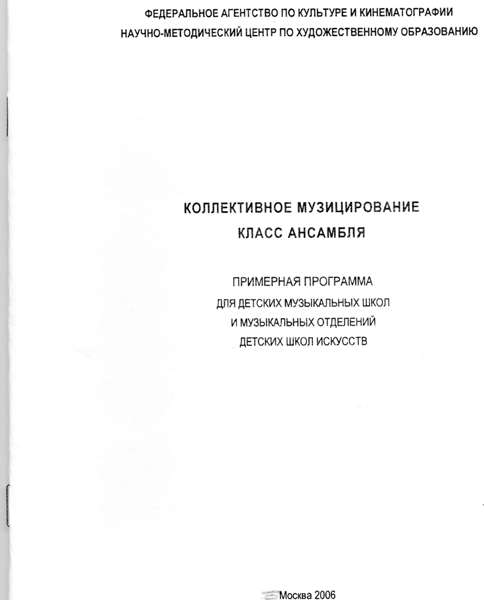 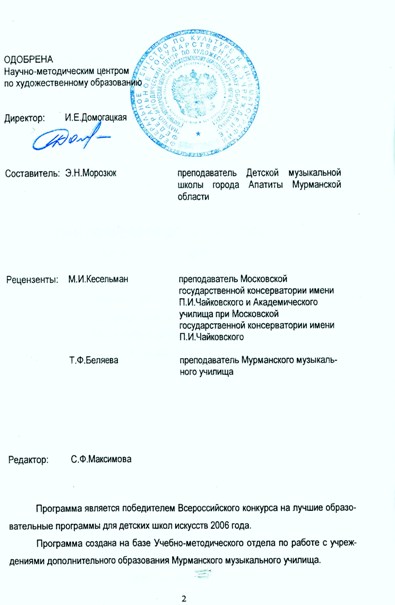 